К А Р А Р                                                                      ПОСТАНОВЛЕНИЕ«13» апрель 2020й.                             №14                 «13» апреля 2020г.                  Об отмене постановления  Администрациисельского поселения Иткинеевский сельсовет муниципального района              Янаульский район Республики Башкортостан  № 39 от 17.07.2018 года «Об утверждении Порядка получения муниципальными служащими Администрации сельского поселения Иткинеевский сельсовет муниципального района Янаульский район  Республики Башкортостан разрешения на участие на безвозмездной основев управлении некоммерческими организациями»
	В целях приведения нормативных правовых актов в соответствие с действующим федеральным и республиканским законодательством Администрация сельского поселения Иткинеевский сельсовет муниципального района Янаульский район Республики Башкортостан п о с т а н о в л я е т:          1. Постановление  Администрации сельского поселения Иткинеевский сельсовет муниципального района Янаульский район Республики Башкортостан  № 39  от 17.07.2018 года «Об утверждении Порядка получения муниципальными служащими Администрации сельского поселения Иткинеевский сельсовет муниципального района Янаульский район  Республики Башкортостан разрешения на участие на безвозмездной основе в управлении некоммерческими организациями»
отменить.2. Обнародовать данное постановление   на информационном стенде Администрации сельского поселения Иткинеевский сельсовет муниципального района Янаульский район Республики Башкортостан, по адресу: 452825, РБ, Янаульский район, с.Иткинеево, ул. Куйбышева, д.8 и разместить на  сайте  сельского поселения Иткинеевский сельсовет муниципального района Янаульский район Республики Башкортостан по адресу: http://itkineevo.ru/          3. Контроль исполнения данного постановления оставляю за собой.Главасельского поселения                                                                     Р.Р. ШакуровБАШKОРТОСТАН  РЕСПУБЛИКАҺЫ	ЯНАУЫЛ  РАЙОНЫ 	МУНИЦИПАЛЬ РАЙОНЫНЫН эткенeӘ АУЫЛ СОВЕТЫ АУЫЛ БИЛEМEHЕ  ХАКИМИEТЕ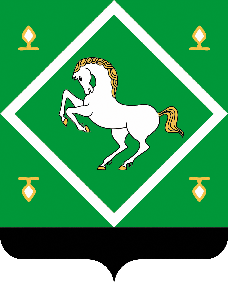 РЕСПУБЛИКА  БАШКОРТОСТАН Администрация сельского поселения ИТКИНЕЕВСкий сельсовет МУНИЦИПАЛЬНОГО района Янаульский  район